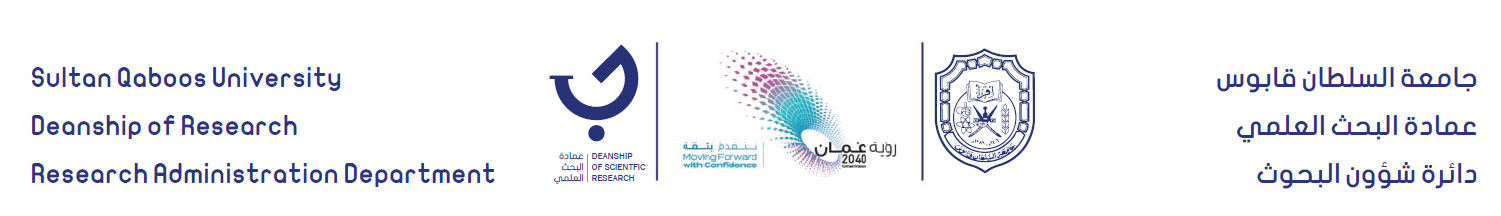 F32 BTo Whom It may ConcernDate: I am Ms./Mr. ……………………………………………………………………a FULL time  PhD student under  SQU project entitled …………………………………………………………………………………………………………. declare that the fund payments will be under the project period only and SQU has no responsibilities or obligation to cover my expense after the project close. My Thesis / Dissertation topic  of my PhD study which is ………………………………………….. ……………………is within the research topic of the above project funded by SQU.PI Name :  …………………………................                       Student name:…………………………………………Signature : ……………………………………                      Signature: ……………………………………1) This contract, signed on (date) ................., between Sultan Qaboos University, represented by 
Deputy Vice-Chancellor for Postgraduate Studies and Research, or his representative, referred 
as the first party, and (name) .................(nationality)................. (ID/Passport number)................. 
(Bank Name)................. (Bank Account No.)……………referred to as the second party.2) The parties agree to the following:2.1  The first party gives the second party a scholarship as follows: Type of the scholarship:  Source of funding: ………………………… Project Code: .................... Duration of the scholarship:  from................... to ………………..  Note: The scholarship will only be for the remaining period of the project and not beyond.  Certificate to be obtained: PhD in................. Department................. In the College of..................2.2  The second party will receive a monthly stipend from the first party of R.O……….. for the 
duration of the scholarship. Payment will be at the end of each month.In case the source of funding is external, scholarship stipend payments are subject to receiving the funds from the funding body.2.3  The tuition fees should be paid by……………. (Student/Project) 2.4  The second party shall obtain the following benefits:a) Use of the University libraries, laboratories and computers in accordance with SQU 
regulations.b) Receive medical care in the SQU hospital during the period of scholarship in accordance with SQU regulations for (Non Omani).2.5  Duties and obligations of the second party:a) The second party must be a full-time student for the duration of the program and must 
not engage in any other business without the prior approval of the concerned authorities 
in the University.b) The second party is willing to work on the project as determined by the Principal Investigator.c) Observe the official working hours.Notes:* attach CV, ID/ Passport copy, acceptance letter.** second party should sign in all pages.d) The second party will pay back all expenses in case of any withdrawal from the program and/or the project, unless this was not the student’s choice.e) Fully comply with SQU laws, regulations and decisions there under, and abide by 
the code of ethics of the profession.f) Respect the values and traditions of Oman.g) Pay course registration fees, if any.2.6  The second party has no right for residence, food or transportation.2.7 The second party is entitled to a maximum of one month leave per annum, 
subject to the approval of the project leader (Principle Investigator). This leave shall not be granted prior to the completion of six months of enrollment.2.8  A scholarship is suspended or terminated in the following situations:a) Non-registration in courses during the specified period of registration.b) Absence from study beyond the permissible limits without a valid excuse.c) Absence from work for more than 15 consecutive days or 21 non-consecutive 
days without a valid excuse.d) Violation of laws, regulations and decisions issued there under.e) Breach of work ethics and morals.f) Poor academic performance and falling below the required CGPA.g) Breach of duties and obligations set in this contract.2.9 The second party may be accompanied by his/her spouse and children in 
accordance with the laws regulating the residency of expatriates in the Sultanate. 
Payment of the visa fees, medical certificates and any other expenses for his/her spouse and children, is his/her responsibility.      2.10  The second party agrees not to have any other study scholarship during the project (this does not include income from other sources such as employment, paid leave, study leave or any other form of freeing the student to study). Important note: The second party is obliged to implement any decisions regarding changes to the 
Graduate Studies Scholarship rules that may be made by the University.Student (Second Party):                                             Assist Dean For PSR:Name:… ……………….. ..………                                 Name:… ……………….. ...………………Sign.:………………………………                                 Sign & Stamp.:……………………………Date: ………………………………                                 Date: ……………………………………….Principal Investigator:                                                 Approved by DVCPSR (First Party):Name:……………………..……………                            Name: Sign.:……………………………………                            Sign & Stamp.:………………………Date: ……………………………………                            Date: ………………………………….